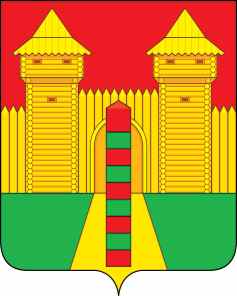 АДМИНИСТРАЦИЯ  МУНИЦИПАЛЬНОГО  ОБРАЗОВАНИЯ«ШУМЯЧСКИЙ  РАЙОН» СМОЛЕНСКОЙ  ОБЛАСТИРАСПОРЯЖЕНИЕот 06.10.2023г. № 267-р         п. Шумячи         В соответствии с Уставом Шумячского городского поселения, на основании обращения директора МБОУ «Шумячская СШ им. В.Ф.Алешина» И.Н. Кухаренковой от 27.09.2023 № 48. 1. Передать с баланса Администрации муниципального образования «Шумячский район» Смоленской области по бюджету Шумячского городского поселения на баланс муниципального бюджетного образовательного учреждения «Шумячская средняя школа имени В.Ф.Алешина» следующие строительные материалы:- тротуарная плитка (брусчатка) цвет серый - в количестве 176 м², стоимостью 104 371 (сто четыре тысячи триста семьдесят один) рубль 52 копейки;2. Отделу городского хозяйства Администрации муниципального образования «Шумячский район» Смоленской области подготовить и представить на утверждение акт приема-передачи строительных материалов.И.п. Главы муниципального образования«Шумячский район» Смоленской области                                       Г.А. ВарсановаО передаче строительных материалов 